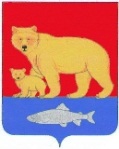 АДМИНИСТРАЦИЯ КАРАГИНСКОГО МУНИЦИПАЛЬНОГО РАЙОНАпроектП О С Т А Н О В Л Е Н И Е «____» _______________ 2018г.						№ _______п.ОссораО внесении изменений в постановлениеГлавы Карагинского муниципальногорайона   от  02.04.2012 года  №  81  «Об утверждении    Положения   о межведомственной комиссии попрофилактике правонарушений вКарагинском муниципальном районе»В  целях приведения правовых актов Карагинского муниципального района в соответствие со структурой и составом работников администрации Карагинского муниципального района, организации деятельности межведомственной комиссии по профилактике правонарушений в Карагинском муниципальном районе,ПОСТАНОВЛЯЮ:1.  Внести в состав межведомственной комиссии по профилактике правонарушений в Карагинском муниципальном районе, утвержденной постановлением Главы Карагинского муниципального района от 02.04.2012 года № 81 (с изменениями от 27.08.2012 года № 168;  01.02.2013 года № 18;  03.06.2014года № 182;  27.02.2015 года № 45;  20.04.2015 года № 80; 02.09.2016 № 182 ) следующие изменения:слова  «Заместитель Главы администрации Карагинского муниципального района – руководитель управления образования» заменить словами «Заместитель Главы администрации Карагинского муниципального района по социальным вопросам»;	слова « Советник сектора по организации культуры и досуга населения администрации Карагинского муниципального района» заменить словами «Руководитель МКУ Управление культуры Карагинского муниципального района (по согласованию);	слова «Консультант самостоятельного отдела социальной защиты населения администрации Карагинского муниципального района» заменить словами «Консультант сектора социальной защиты населения администрации Карагинского муниципального района.2. Настоящее постановление вступает в силу со дня опубликования на официальном сайте администрации Карагинского муниципального района.Глава Карагинского муниципального района				 	В.Н.ГавриловРазослать:в дело -1;сектор социальной защиты населения администрации Карагинского муниципального района – 1МКУ Управление культуры Карагинского муниципального района-1